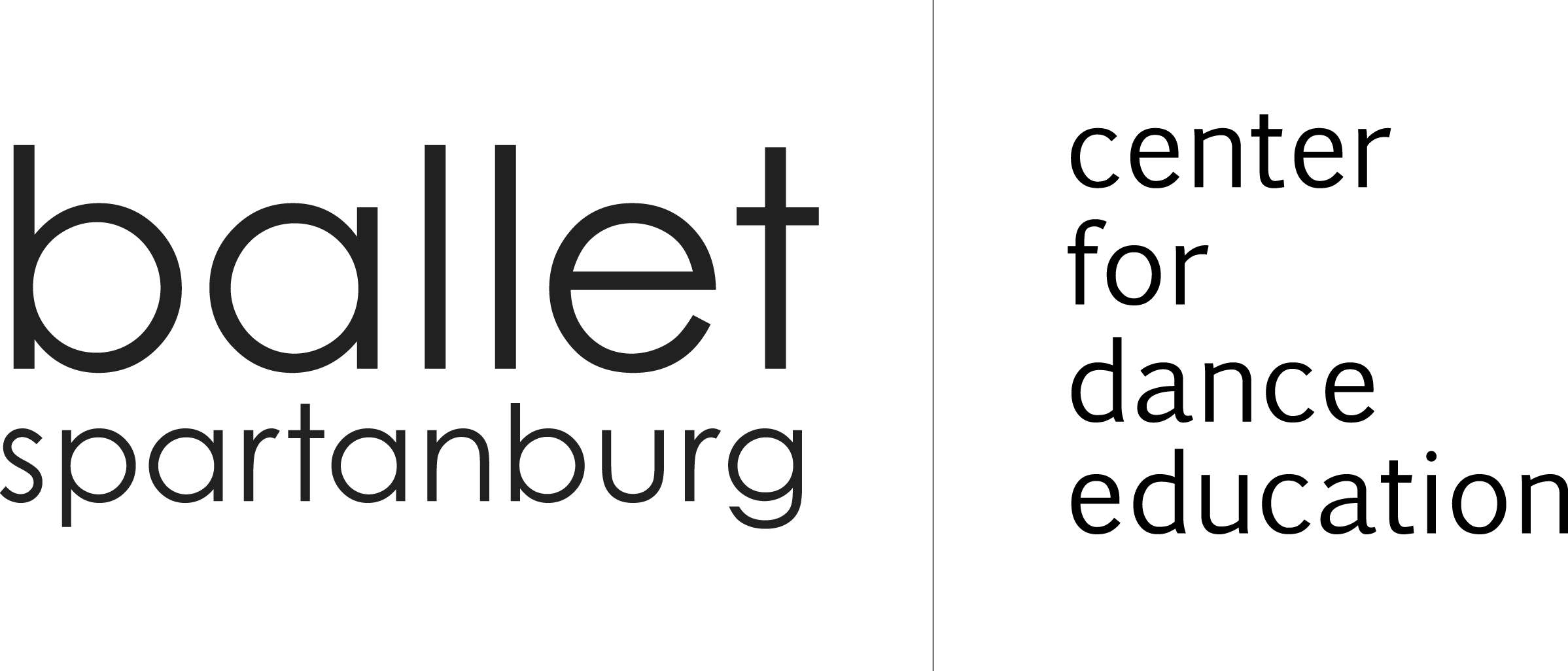 Summer  Shag  Classes 2022Learn South Carolina’s State DanceTuesdays:   7 - 8 p.m.      June 14, 21, 28 &      July 5, 12, 19Grab a partner and learn how to dance the night awayMarian Norman, Instructor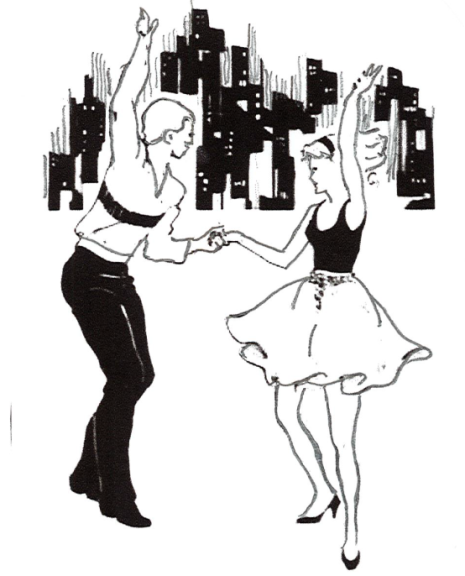 Single: $72 or Couple: $120Name(s)								Address								Email									Cell phone								Payment Check		 	Cash			 		CC:   MASTERCARD VISAName on card			  					CC NUMBER				   CVV			EXP. 					 ZIP CODE			200 East Saint John Street | Spartanburg SC 29306 | 864-583-0339 | balletspartanburg.org